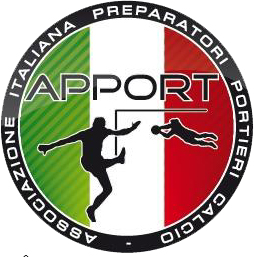 ASSOCIAZIONE ITALIANA PREPARATORI DEI PORTIERIMASTER DI MATCH E TRAINING ANALISYS DEL PORTIERE - ON LINEIL CORSO E’ RISERVATO AI SOLI SOCI APPORT IN REGOLA CON LA QUOTA SOCIALE PER L’ANNO 2020PREREQUISITI NECESSARI PER PARTECIPAREDISCRETA CONOSCENZA DELL’USO DI PC WINDOWS E DELLE SUE APPLICAZIONI BASEESSERE IN POSSESSO DELLA VERSIONE 5.06.600 DI 1-12-22 INSTALLATA E FUNZIONANTE SU UN PC WINDOWS CON INSTALLATO MSOFFICE 16 ORIGINALE , OPPURE RUNTIME MS ACCESS. NON E’ POSSIBILE PARTECIPARE CON TABLET O MAC.PER I PARTECIPANTI GIA’ IN POSSESSO DEL SOFTWARE SARA’ OFFERTO L’AGGIORNAMENTO ALLA VERSIONE 5.06.600, PER COLORO CHE NON SONO IN POSSESSO DEL SOFTWARE 1-12-22 SARA’ INVIATA GRATUITAMENTE UNA VERSIONE FUNZIONANTE PER TUTTA LA DURATA DEL CORSO. AL MOMENTO DELL’ACCETTAZIONE DELL’ISCRIZIONE AL CORSO VERRA’ EFFETTUATO UN TEST PER LA VERIFICA DEL CORRETTO FUNZIONAMENTO DEL SOFTWARE CON CIASCUN PARTECIPANTEIL COSTO DI PARTECIPAZIONE AL CORSO E’ DI 180 EURO DA VERSARE IN VIA ANTICIPATA SUL CONTO DI APPORT IBAN: IT-21-E-05156-12600-CC0000033838 oppure PAYPAL NOME E COGNOME DEL SOCIO: ________________________________________INDIRIZZO :______________________________________________________________________________________TELEFONO: _________________________________     MAIL : __________________________________SQUADRA ALLENATA: ________________________________________SISTEMA OPERATIVO DEL PC : __________________________________VERSIONE DI MSACCESS : ___________________________________         (  ) PACCHETTO OFFICE ORIGINALE       ( ) RUNTIMECALENDARIO MODULO 1	ORARI DI NOVEMBRE 2020GLI ORARI SI INTENDONO COME INIZIO DELLE LEZIONI – DURATA CIRCA 1 ORALE LEZIONI VERRANNO EFFETTUATE CON UN MASSIMO DI 6 PARTECIPANTI E UN NUMERO MINIMO DI 3I CORSISITI POTRANNO SCEGLIERE LA PARTECIPAZIONE AI CORSI IN BASE ALLE PROPRIE ESIGENZELE LEZIONI SONO ORGANIZZATE AD ORARI DIVERSI PER PERMETTERE A TUTTI DI SEGUIRE IN BASE ALLE PROPRIE ESIGENZE. I PARTECIPANTI DOVRANNO PRENOTARSI A SECONDA DELLE LORO DISPONIBILITA’ E PER ACCEDERE AL 2 MODULO DOVRANNO AVER COMPLETATO IL PRIMOPER IL PRIMO BLOCCO DEL CORSO VORREI PARTECIPARE ALLE SEGUENTI LEZIONI (MAX 6 PARTECIANTI, MIN 3)LEZIONE 1 :  DATA : ______________        ORA : _____________________LEZIONE 2 :  DATA : ______________        ORA : _____________________LEZIONE 3 :  DATA : ______________        ORA : _____________________LEZIONE 4 :  DATA : ______________        ORA : _____________________LEZIONE 5 :  DATA : ______________        ORA : _____________________LEZIONE 6 :  DATA : ______________        ORA : _____________________IN CASO DI ISCRIZIONI IN SOVRANNUMERO POTRANNO ESSERE CREATE ULTERIORI LEZIONI CON ORARI E GIORNI DA STABILIRE.PER COMPLETARE L’ISCRIZIONE INVIARE IL PRESENTE MODULO ALLEGANDO LA RICEVUTA DI PAGAMENTO  ALL’INDIRIZZO info@apport.it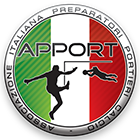 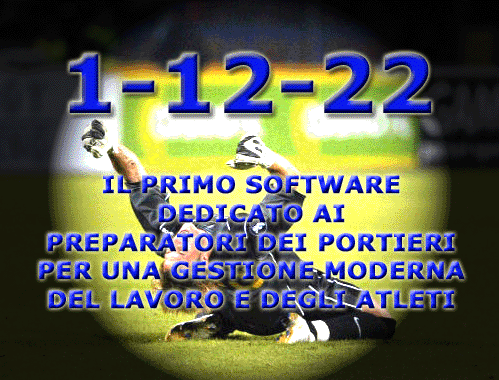 LEZIONE 1LEZIONE 2LEZIONE 3LEZIONE 4LEZIONE 5LEZIONE 6LUNEDI’LUNEDI’MARTEDIMARTEDIMERCOLEDI’MERCOLEDI’GIOVEDIGIOVEDIVENERDIVENERDISABATOSABATO918,30 1011,001118,30 1211,001318,30 149,30 921,15 1013,15 1121,15 1213,151321,15 1411,15 1618,30 1711,001818,30 1911,002018,30219,301618,30 1713,151818,30 1913,152018,30219,301621,15 1721,151821,15 192018,302111,152318,30 2411,002518,302611,002718,30289,302318,30 2413,152518,302613,152718,30289,302321,302418,302521,30262721,152811,153018,303021,15